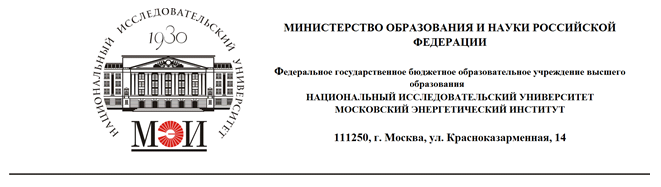 ЗАКАЗ БИЛЕТОВ/TICKET RESERVATION REQUESTМаршрут:Класс: 	ЖД – мягкий вагон, люкс (СВ), купе (с услугами/без услуг), плацкарт, сидячий 				(бизнес/с услугами/без услуг)		При необходимости указать — верх/низИнформация о пассажирах:ИНФОРМАЦИЯ ПО ДОСТАВКЕ:БРОНИРОВАНИЕ ГОСТИНИЦ:ТАКСИ/ТРАНСФЕР:ВИЗА:МЕД.СТРАХОВКА:Руководитель подразделения       ____________________     ______________________                                                                                                              расшивка подписиПодразделение _________________ФИО ответственного исполнителя______________Телефон ответственного исполнителя ________________Электронная почта  __________________Согласовано:Начальник ФЭУ  ____________  О.В. ЕфремоваКОМУ: ОТ КОГО:Тип билетаавиаГородотправленияГородприбытияДатаотправленияПоездВремяКлассВокзал№Фамилия ИмяОтчество№ паспортаДата рожденияГражданствоСрок действия загранпаспорта (для АВИА)Форма оплаты:(подчеркнуть)Наличные  Безналичная (по счету)Кредитная картаАдрес:Контактное лицо:Контактный телефон:E-mail:Дата:ГостиницаГород/странаДата заездаДата выездаПримечанияДа НетПримечанияДа, нужна Нет, не нужна ПримечанияДа, нужна Нет, не нужна 